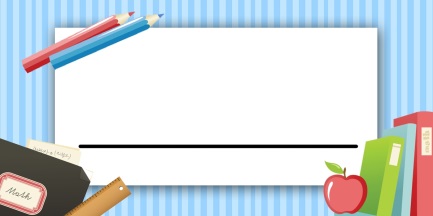 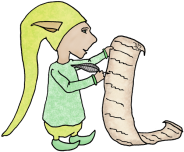 Période 1Semaine 2 : dictée de groupes de mots n°1Depuis le 3 septembre, les vacances sont terminées.Comment t’appelles-tu ? Je m’appelle (+ prénom).La maitresse est une femme.Je suis un garçon. Dans la classe, il y a 15 garçons.Derrière l’école, il y a un grand jardin avec des arbres.Semaine 3 : dictée de groupes de mots n°2Des amis sont venus chez moi hier.Nous sommes tranquilles ici. Vouneuil sur Vienne est un joli village. Poitiers est une ville.La pie est un animal. J’aime bien les animaux.Il dit au revoir.Semaine 4 : dictée de groupes de mots n°3Des amis sont venus chez moi hier.Nous allons faire un beau voyage.Après le sport, j’ai soif. Il faut boire.Les enfants sont joyeux.Je dine avec mon voisin et ma voisine.Semaine 5 : dictée de groupes de mots n°4Quel gourmand ! Tu dévores le chocolat.Ma grand-mère habite dans un village.Le lundi, Nathalie va à l’école du village. Elle a bien appris les leçons.En classe, je lis le journal et des livres.Semaine 6 : dictée de groupes de mots n°5A faire…Semaine 7 : dictée de groupes de mots n°6Nous avons classe jusque midi.Il a mangé plus de gâteau que moi.Surtout, soyez bien sages !Mon frère a eu un cadeau pour son anniversaire.Tu vas à l’école. Il va au travail.Semaine 8 : dictée de groupes de mots n°7Aujourd’hui, nous mangeons beaucoup de soupe.Essuie ta bouche !Il ouvre une boite de crayons de couleur.Dictée d’évaluation de période 1 – A revoirEn automne, la nature est belle. Les feuilles des arbres prennent une jolie couleur verte, jaune ou rouge.Pendant la récréation, les garçons jouent au ballon dans la cour de l’école.Mercredi, Nathalie a apporté un gros lapin gris à l’école. Il a la bouche toute rouge.Là-bas, sur la route, je vois une boule de couleur blanche. C’est un petit mouton qui a quitté la cour de la ferme.Période 2Semaine *** : dictée de groupes de mots n°8Mes parents préparent le repas.Dehors, il fait froid.Le coiffeur m’a coupé les cheveux.Chaque soir, nous faisons nos devoirs.Ma sœur a les yeux bleus.Ce vieux monsieur est tout petit.Semaine *** : dictée de groupes de mots n°9J’ai reçu beaucoup de courrier.J’adore le gâteau au chocolat, ma sœur aussi.Aujourd’hui, nous sommes le …Il faut boire de l’eau.Semaine *** : dictée de groupes de mots n°9Veux-tu encore du gâteau ?Dehors, il pleut fort ! Je n’attends personne.  Je vais aller lire un album.Il marche lentement comme une tortue.Il adore plonger du bord de la piscine.Semaine *** : dictée de groupes de mots n°10Pendant la nuit, au pied du sapin, le Père Noël dépose beaucoup de cadeaux : une poupée avec une jupe rose, un petit lapin et une voiture de sport, le tout emballé dans un beau papier jaune.Semaine *** : dictée de groupes de mots n°11Chaque matin, je mange une tartine de confiture.J’aime les belles histoires.Ma sœur est toujours en retard au travail. Elle travaille à l’hôpital.Semaine *** : dictée de groupes de mots n°12J’aime beaucoup faire la cuisine.Mon petit frère crie souvent.C’est bientôt les vacances.Il boit son café avec un peu de sucre.Parce que ?Semaine *** : dictée de groupes de mots n°13Ce soir, après l’école, tu dors chez moi.Les élèves font une page d’écriture.Il s’assoit à côté de moi.Assez ?Dictée d’évaluation de période 2 – A revoirAujourd’hui, je ne peux pas aller à l’école parce que je suis malade. J’entends le docteur qui arrive. Il va écouter mon cœur.Maman ira prévenir le directeur. Elle ira voir la maitresse pour lui demander mes cahiers.Période 3Semaine *** : dictée de groupes de mots n°14Je travaille, ensuite j’irai en récréation.X est placé entre Y et Z.Quand les enfants sont sages, les parents sont contents.Semaine *** : dictée de groupes de mots n°15Le matin, on mange de la confiture.J’aime les belles chansons.Mon frère est blond. Ma sœur est blonde.L’hiver, quand l’eau est gelée, les oiseaux ont soif.C’est une jolie maison près d’un pont.Semaine *** : dictée de groupes de mots n°16DictéePendant la leçon de sport, nous avons fait une ronde.Sur mon dessin, j’ai mis beaucoup de couleurs.Dehors, il fait froid.Semaine *** : dictée de groupes de mots n°17Hier, la maitresse a lu un album.J’ai perdu ma gomme.Mon petit frère marche comme un canard.Maintenant, il fait moins froid.Ce monsieur porte une chemise marron.Semaine *** : dictée de groupes de mots n°18En hiver, il fait noir de bonne heure.Le dimanche, mon grand frère va au cinéma.Parfois, avant de manger, je lis le journal.Je vois les arbres derrière la fenêtre.Semaine *** : dictée de groupes de mots n°19Aujourd’hui, j’ai mis une chemise grise.L’hiver, il faut nourrir les oiseaux.Mon père travaille dans une usine.Parfois, nous faisons de la conjugaison.J’ai oublié mon blouson dans la cuisine.Magasin ?Semaine *** : dictée de groupes de mots n°20Hier, nous avons fait du sport.Ils sont en vacances.Ma petite sœur a cinq ans.Pendant la récréation, j’ai bien joué.Souvent, la maitresse nous raconte une histoire triste.Soudain ?Semaine *** : dictée de groupes de mots n°20////Evaluation ?Période 4Semaine *** : dictée de groupes de mots n°22Le soleil sur la neige, c’est beau !Mon voisin crie toujours après son chien.Je joue avec mon petit frère.Semaine *** : dictée de groupes de mots n°23Le matin, avant de partir à l’école, je bois du café au lait et je mange du pain avec de la confiture.Le soir je range mes affaires.Quand nous sortons, la maitresse prend des photos.Pour faire de la pâtisserie, il faut de la farine.Semaine *** : dictée de groupes de mots n°24Bientôt ce sera mon anniversaire.La locomotive tire beaucoup de wagons.Autour de Poitiers, il y a de jolis villages.Semaine *** : dictée de groupes de mots n°25On dit que le singe est un animal malin.Demain sera un jour important.Sur son dessin, on peut voir un jardin et un chemin.Maintenant, le garçon peint.Semaine *** : dictée de groupes de mots n°26Olivier est un petit garçon blond.Aujourd’hui, je suis bien triste.J’ai rencontré beaucoup de monde.Ce gâteau est bon.Semaine *** : dictée de groupes de mots n°26 – dictée de phrases ?Pour entrer au garage, le camion tourne à gauche.Pour mon anniversaire, maman a préparé un gros gâteau au chocolat.Quand j’ai fini mes devoirs, je regarde la télévision.Période 5Semaine *** : dictée de groupes de mots n°26 – dictée de phrases ?Un fermier et sa femme ont décidé de vendre les cochons. Leurs deux enfants sont tristes et ont mal au cœur. Ils pleurent.La femme du fermier console le frère et la sœur. Elle leur offre des crayons de couleur et leur dit : « Vous allez dessiner vos amis et on gardera votre travail. »Semaine *** : dictée de groupes de mots n°26 – dictée de phrasesLe clown porte un chapeau point et une chemise à carreaux.Babe est un petit cochon rose.Chaque dimanche, nous préparons un bon gâteau.Ce chanteur chante une belle chanson.Semaine *** : dictée de groupes de mots n°26 – dictée de phrasesJe m’appelle Julien et j’ai huit ans aujourd’hui. C’est mon anniversaire.Chaque jeudi, à l’école, ont fait de la gymnastique.Ce garçon est poli et gentil. Il dit toujours bonjour !Semaine *** : dictée de groupes de mots n°26 – dictée de phrasesJe suis allée en vacances à la montagne.Dimanche dernier, nous avons mangé des champignons à la crème.Semaine *** : dictée de groupes de mots n°26 – dictée de phrasesHier, il n’y avait pas d’école. Je n’ai pas travaillé. Je n’ai rien fait : j’ai regardé la télévision.Le chien de ma voisine a une oreille noire et une oreille blanche ; il est gentil !Le soleil me fait mal aux yeux.Nous avons fait des opérations dans notre cahier.Semaine *** : dictée de groupes de mots n°26 – dictée de phrases